CALENDARIO LITURGICO SETTIMANALEDal 18 al 25 febbraio 2018 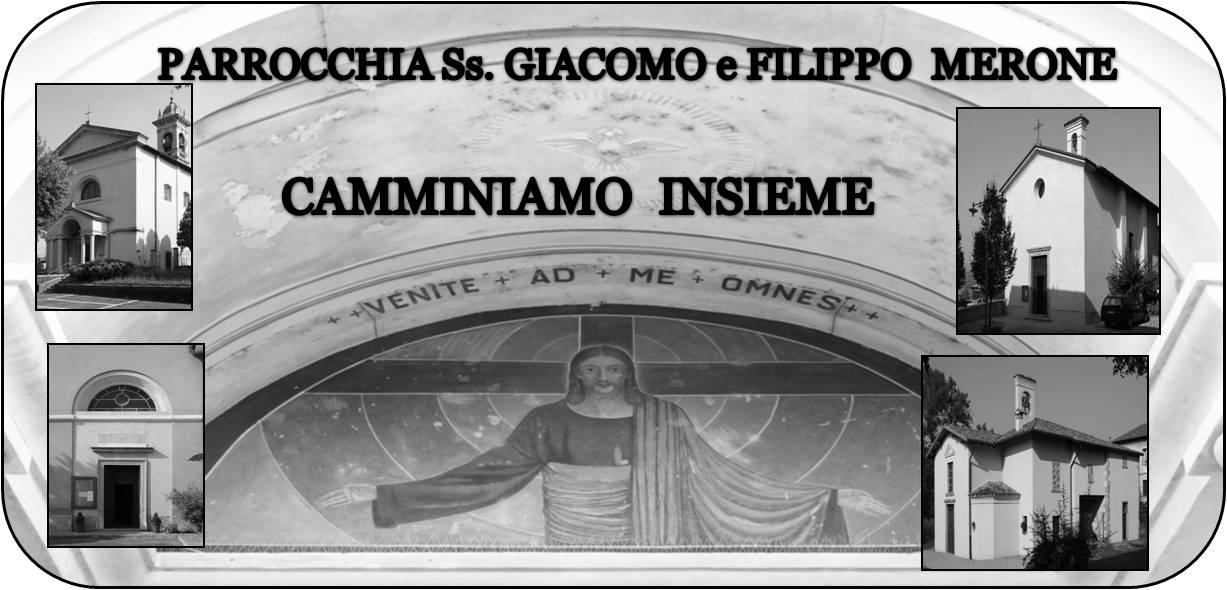 18 febbraio 2018                                              Anno VI, n°251Adorerai il Signore Dio tuoCon l’inizio della quaresima ci incamminiamo verso la pasqua, cuore pulsante della nostra fede. Questi giorni sono l’opportunità per rilanciarci nella ricerca di Dio in un cammino di purificazione. Tradizionalmente la quaresima è tempo di penitenza, per meglio orientare le nostre forze sulla via del bene. Potremmo usare questi giorni per rimettere al centro la nostra pratica cristiana, per interrogarci su ciò che stiamo vivendo  della nostra fede.Impegniamoci a vivere più profondamente la vita di preghiera, l’incontro con Dio nella eucarestia e nell’ascolto della Parola, nella frequenza ai sacramenti. Tutto questo concorre a una crescita nella fede e, forse, a una rinascita da una fede che si accontenta a una fede veramente vissuta.  Buona quaresima a tutti.Don MarcoVITA  DI  COMUNITÀLunedì 19 ore 16.00 in casa di riposo celebrazione per l’imposizione delle ceneriMercoledì 21 ore 21.00 in oratorio riunione per la festa patronale. Sono invitati i membri di tutte le associazioni e chiunque voglia collaborare alla organizzazione Venerdì 23  a Erba  ore 20.30 via crucis per la nostra zona pastorale presieduta da sua eccellenza l’arcivescovo Delpini ( ritrovo e partenza alle ore 19.45 sul piazzale della chiesa con le macchine)Domenica 25 febbraio dalle ore 9.30 alle 15.00 a Ponte Lambro in oratorio ritiro per i ragazzi del gruppo medieVia crucis con L’arcivescovo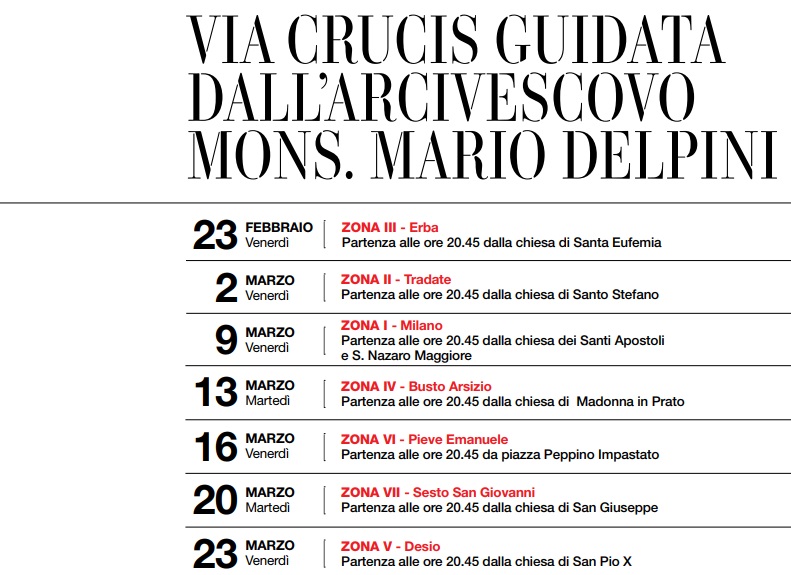 Quaresima 2018Ogni mercoledì ore 6.30 santa messaOgni venerdì ore 15.00 – ore 18.00 – ore 20.30  Via crucisOgni Sabato dalle 16.00 alle 18.00 sante confessioni in chiesa parrocchialeOgni lunedì e martedì in chiesa parrocchiale alle ore 17.30 recita del Vespero prima della celebrazione della MessaScegliamo un gesto di carità per le nostre rinunce quaresimaliQuaresimale : 3 serate di preghiera e riflessioneMercoledì 7 marzo ore 21.00 in chiesa don Cristiano Passoni ( padre spirituale del seminario arcivescovile di Milano) “la spiritualità della quaresima”Lunedì 12 Marzo ore 21.00 in chiesa spettacolo teatrale “ Il caso Giuda” di Angelo FranchiniSabato 17 marzo ore 21.00 ospiteremo in chiesa una elevazione musicale in favore della comunità “tetto fraterno” a cura del corpo musicale di Cesana Brianza e della corale don Giuseppe SacchiDomenica 25 febbraio dalle ore 9.30 alle 16.00 ritiro dei ragazzi delle medie a Ponte Lambro2/3/4 marzo convivenza in oratorio per i ragazzi delle scuole superiori e giovaniDomenica 11 Marzo ore 17.00 veglia decanale di Quaresima per adolescenti a Crevenna ( eremo san Salvatore)Piccolo regolamento per la quaresima (e per la vita) Una volta al giorno (almeno) : la PreghieraUna volta alla settimana (almeno): la Santa MessaUna volta al mese (almeno): la confessioneUna volta all’anno: la settimana SantaDOM. 18Prima domenica di Quaresima 7.30  8.3010.3017.3018.00Oliviero, Natale, Angelinaa S. Caterina Giuseppe e AntoniettaGiancarlovesperiCarlo e GiacominaLUN.19feria  8.0018.00a S. Caterina:  S. Messa sr. Silvia, Maria, Antonio, Biffi Vincenzo e RosaMAR. 20feria18.00Vittorio Corti, Giorgio, Luigia, Renato e moglieMER. 21feria18.00a S. Francesco  Redaelli Antonio e Mario, Fazzalari Maria e TitoGIO. 22feria16.0018.00alla residenza Anziani:   fam. Isellaa s. Caterina:  Mario, Matteo, Antonio, VittoriaVEN.23Feria aliturgica15.0018.0020.30Via crucisVia crucis per i ragazziVia crucis dell’arcivescovo a ErbaSAB. 24feria16.0017.0018.00S. Confessionia S. Francesco :  Mauri Giacomo, Rigamonti GiuseppeDOM. 25Seconda domenica di Quaresima 7.30  8.3010.3017.3018.00Pro populoa S. Caterina RomanoSergio VanossivesperiFam. Fusi e Zardoni